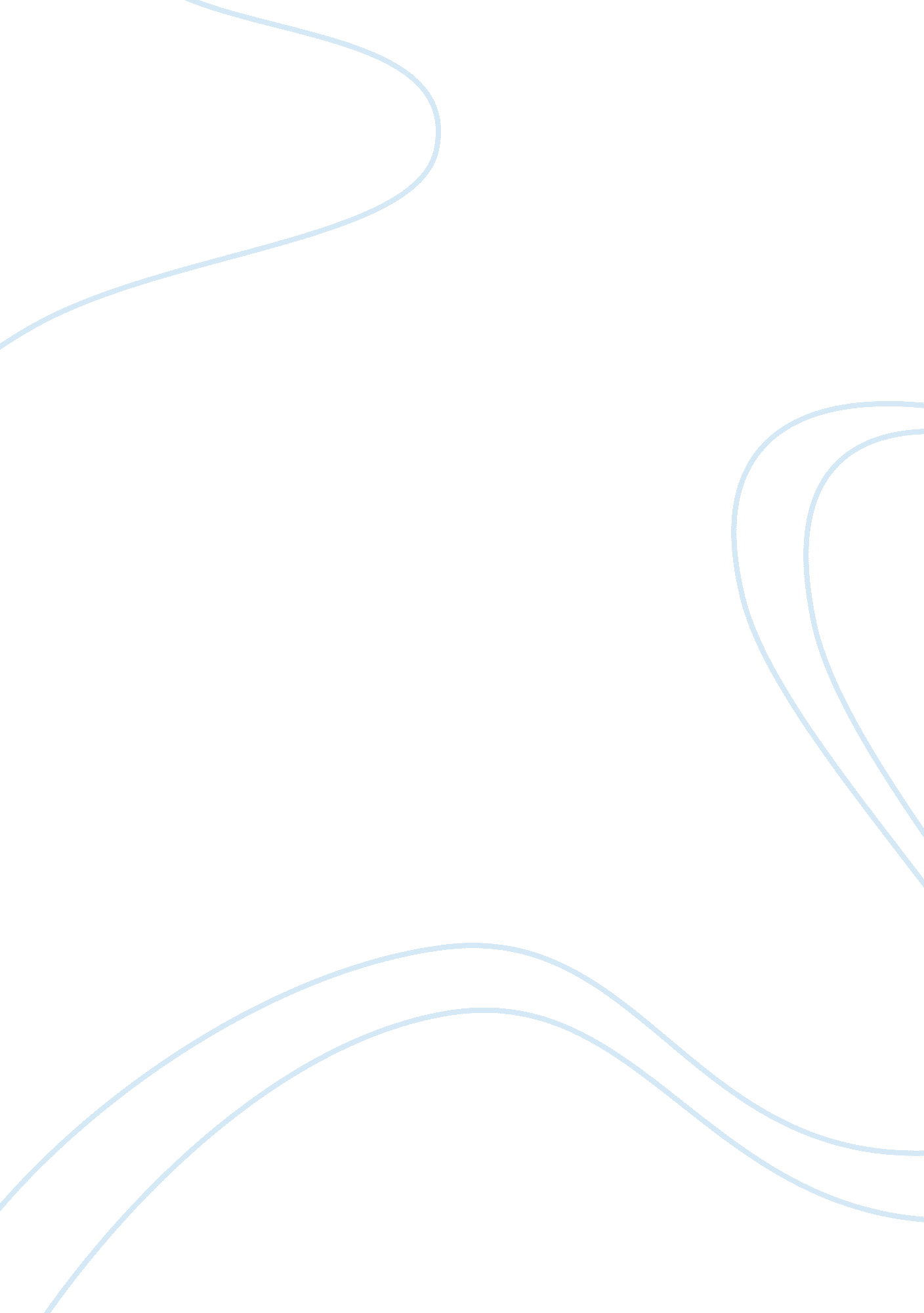 Gender discrimination in the workplace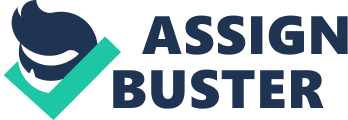 A quarter century of female specialists have encountered separation or unreasonable treatment in the working environment, and 17 percent said they have felt sexually annoyed by a kindred representative or director, as per an across the country review via CareerBuilder. com and Kelly Services, led by Harris Interactive. Of the individuals who reported the episode to their businesses, the larger part said the wrongdoer was not considered responsible. The most well-known episodes of separation or unreasonable treatment included: Not accepting credit for one’s work (44 percent) Not having concerns tended to or considered important (43 percent) Collaborators saying deprecatory remarks to or before the specialist (38 percent) Feeling thoughts or information are for the most part overlooked (34 percent) Collaborators were talking behind their backs (33 percent) Not being given undertakings that give laborer more perceivability in the organization (31 percent) Being ignored for an advancement (26 percent) More than 50% of ladies from the GCC feel they win not exactly their male partners and that they have less risk of getting advancement, as indicated by another review on ladies in the work environment. Bayt. com, the online occupations entry, and YouGov Siraj surveyed 2, 086 ladies in the Middle East, about a quarter of them in the UAE. Despite the fact that the greater part accepted they worked equivalent hours and wanted to continue functioning as long, 53 every penny felt they got less pay and 57 every penny said they were more averse to be advanced than their male partners. “ This disparity could originate from numerous elements, including obsolete generalizations, and unequal instruction open doors for men and ladies,” said Amer Zureikat, Bayt. com’s local supervisor. It could likewise be a consequence of working environments that are inadequately prepared for female preparing and profession movement, he included, including maternity leave and childcare choices. “ The uplifting news is that with more ladies entering the workforce and climbing the positions and involving senior parts in industry, this difference ought to characteristically revise itself,” said Mr Zureikat. Jeetu Sharma, an examination partner at YouGov Siraj, said that the overview results measure how ladies in the working environment “ feel”, not whether they do actually winless or get less advancements. The size of working environment disparity still confronted by a great many ladies has been revealed by a study that proposes more than 50% of female workers have encountered some type of segregation at work. The discovering originates from the interval aftereffects of the most considerable study ever directed into the encounters of Britain’s female workforce. Venture 28-40, embraced by Opportunity Now, has as of now been finished by more than 25, 000 ladies and plans to get to 100, 000 proceeding distributed its last results. Very nearly a fifth of the ladies overviewed so far say that their professions have slowed down in light of the fact that chiefs neglected to advance them or offer preparing open doors. A little more than one in 10 accomplished inappropriate behavior. The knowledge takes after the news that the sex pay crevice is enlarging without precedent for a long time, as indicated by information from the Office for National Statistics discharged recently. Imbalance in the working environment still exists, in various ways. While changes to the Americans with Disabilities Act request that businesses oblige specialists with restorative difficulties from pregnancy, pregnancy itself is not viewed as incapacity. Accordingly, head honchos don’t need to lawfully suit pregnant laborers, notwithstanding for the most minor appeals. For one situation, a lady who worked at a Walmart in Kansas was terminated for soliciting to convey a container from water with her as she supplied the racks. Indeed, even in the wake of giving a specialist’s note, the lady was doubtlessly advised to discard the water or leave. I’m not going to say that ladies make 77 pennies to each man’s dollar on the grounds that, as opposed to mainstream thinking, that is not really genuine. (In the wake of modifying for excursion time and calling decision, insights demonstrate that ladies make 91 pennies to each man’s dollar.) I will, in any case, question why this rate must be balanced. Numerous occupations are “ gendered,” importance they are connected with manly or female intentions. Case in point, female medical attendants are viewed as “ typical” while male medical attendants are generally not. As a rule, men are connected with the higher paying renditions of such employments, similar to a specialist. This issue makes you wonder: How would we strip the higher paying occupations of their sex undertones? As indicated by Harvard Business Review, studies demonstrate that “ high-potential ladies are over mentored and under sponsored with respect to their male companions.” What does this mean? It implies that ladies are honored various coaches, who will send them to more presentations and gatherings, however not supports, who can “[use their] impact with senior administrators to promoter for the mentee.” This means more work, yet less association, which doesn’t generally appear like a reasonable equalization. Under the Family and Medical Leave Act (FMLA), laborers are qualified for up to 12 weeks of maternity leave. That is, unless they work at a little organization or has been utilized for not as much as a year. Something else, 8 weeks is the most extreme time span. The way things are, this law just shields one a large portion of the workforce from unlawful end. In one report, a lady who consented to get a C-segment in return for having 11 weeks of maternity leave was let go in light of the fact that the understanding was not put in composing. As though new mothers don’t have enough issues. Regardless of the developing number of female providers, ladies are frequently still anticipated that would handle the excellent nurturing obligations. Actually, while 40 percent of mothers work low maintenance to deal with their kids, just 3 percent of men do likewise. In 2012, when a female official at the Computer Sciences Corporation documented a lewd behavior argument against one of her associates, she was advised to “ stop griping” and was later terminated. Prior, in 2011, a day spa laborer educated her supervisor that numerous male clients had presented themselves to her; however the organization did nothing to stop it, guaranteeing that reporting the episode would head out clients. This year, a carrier pilot recorded a sex segregation suit against Delta Airlines, guaranteeing they “ overlooked her protestations about being pestered in the cockpit.” At the point when men and ladies cooperate, the men are more inclined to get the credit — regardless of the fact that she did the majority of the work and he’s lesser. It might be a mix of men being accepted more equipped and ladies not effectively assuming praise for their work. Exploration demonstrates that ladies must demonstrate that they are equipped for succeeding in a part before they are advanced into it, though men may be advanced on their apparent potential. That implies men regularly climb speedier in associations. “ At the point when a men strolls in the entryway, he gets the advantage of male generalizations,” Examination demonstrates that both men and ladies think ladies ought to be decent and kind and sustaining, and those men ought to be solid. At the point when men show outrage it would seem that quality, however when ladies do likewise, they are seen as excessively passionate and crazy. “ These generalizations are profoundly imbued, There is an example here: negative conduct toward ladies in the work environment is disregarded in light of the fact that it is not a need. A clearing explanation? Maybe. Anyhow, if these stories (and the film Jaws) has taught me anything, it’s that concealing an issue for the purpose of attention or cash doesn’t end well for anybody. The discrimination against the women should be discouraged at every level. For this purpose government should take necessary actions so as to eradicate this discrimination and women get their due rights. If they are qualified enough to be employed or promoted it should not be the matter that she is discouraged because of the male dominancy rather she should take a stand and be the example for the rest of her coworkers. The government should adopt a strategy to thoroughly check the credentials of all the males applying for the job and check their previous history to check whether he is involved in any sorts of sexual harassment. For all those who mistreat women at work or at home should be heavily fined and strict action should be taken against them so as to make them learn not to misbehave with females. The society should support the working women to work with full confidence and without getting confused because of males working around them. 